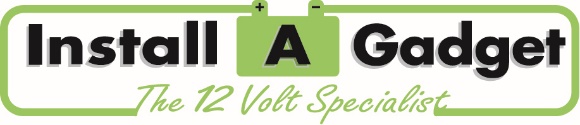 RV Power Checklist
It’s OK if you don’t have all the answers on the checklist.
This just serves as a guide towards happy camping.
We understand each trip may be different.What brand & type of RV do you have?  
Eg. Caravan, Camper Trailer, 4WD, Huge Army Spec 4WD Truck 

What equipment do you want to run?  
In addition to the basics like lights & water pump, will you be using an electric fridge, Sleep Apnea Machine, TV, stereo, satellite dish, coffee machine, electric cooking, fans, computer, toaster, kettle, charging mobile phones / camera / tablet / drone etc.

How many and what type of fridges do you run?
Is it a 3-way fridge (gas/12V/240V) or a compressor style fridge (12/24V or 240V only)
What make and model is your fridge?
Do you use it as a fridge, freezer or both?
How much power does certain equipment use?
If you are wanting to run or charge specific equipment, such as a coffee machine, or induction cooktop, we will ask you to have a look at the specifications for that item to determine how many Watts or Amps that item uses.

We might also ask how often and how long you might use it for each day.Where & when do you like to go camping?
North?  South?  Anywhere I can get away?  
What type of camping do you do?

Do you drive from caravan park to caravan park with a couple of overnight stays in between?

Are you a "Rover" who likes to stay a few days here, then drive to another camp for a few days?  Are you travelling for long or short periods in between.

If you find a great off-the-grid camping spot, what's the maximum time you'd stay?

Do you live full time in your RV and infrequently visit powered caravan parks or avoid them altogether?Do you have Solar Panels and if so are they fixed to your RV or portable and how many and what size?Do you take a generator?  (Ugh.  We loathe generators but each to their own)